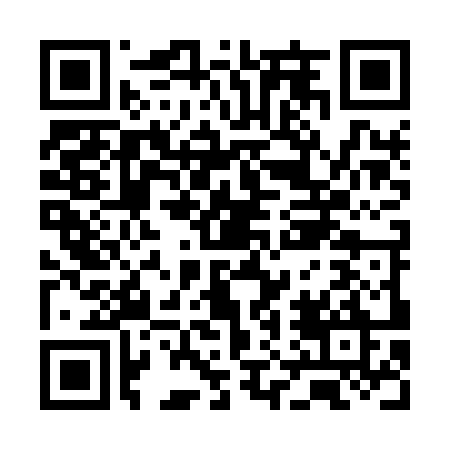 Ramadan times for Whyalla, AustraliaMon 11 Mar 2024 - Wed 10 Apr 2024High Latitude Method: NonePrayer Calculation Method: Muslim World LeagueAsar Calculation Method: ShafiPrayer times provided by https://www.salahtimes.comDateDayFajrSuhurSunriseDhuhrAsrIftarMaghribIsha11Mon5:555:557:181:325:037:457:459:0312Tue5:565:567:191:315:037:437:439:0213Wed5:565:567:201:315:027:427:429:0014Thu5:575:577:211:315:017:417:418:5915Fri5:585:587:211:315:007:397:398:5716Sat5:595:597:221:305:007:387:388:5617Sun6:006:007:231:304:597:377:378:5518Mon6:016:017:241:304:587:357:358:5319Tue6:026:027:241:294:577:347:348:5220Wed6:026:027:251:294:567:337:338:5021Thu6:036:037:261:294:567:317:318:4922Fri6:046:047:261:294:557:307:308:4823Sat6:056:057:271:284:547:297:298:4624Sun6:066:067:281:284:537:287:288:4525Mon6:066:067:291:284:527:267:268:4426Tue6:076:077:291:274:517:257:258:4227Wed6:086:087:301:274:507:247:248:4128Thu6:096:097:311:274:507:227:228:4029Fri6:096:097:321:264:497:217:218:3830Sat6:106:107:321:264:487:207:208:3731Sun6:116:117:331:264:477:187:188:361Mon6:126:127:341:264:467:177:178:342Tue6:126:127:341:254:457:167:168:333Wed6:136:137:351:254:447:147:148:324Thu6:146:147:361:254:437:137:138:305Fri6:146:147:361:244:427:127:128:296Sat6:156:157:371:244:417:117:118:287Sun5:165:166:3812:243:416:096:097:278Mon5:165:166:3912:243:406:086:087:259Tue5:175:176:3912:233:396:076:077:2410Wed5:185:186:4012:233:386:066:067:23